Договор о предоставлениишкольникам во временное пользование мобильных устройствмеждуокругом/городом/муниципалитетом/регионом ГанноверАдреспредставляемым- далее именуемым "лицом, дающим во временное пользование/ лицом А" -и
____________________________________________________________имя и адрес ученика/ ученицы______________________________школа, класспредставляемым/ представляемой ______________________________имя, фамилия законного представителя/ законных представителей
- далее именуемым/ именуемыми "лицом/ лицами, берущим(и) во временное пользование/ лицом Б" -заключен договор о нижеследующем:§ 1. Предмет договора(1) В ____________ учебном году лицо А предоставляет в распоряжение лицу Б мобильное оконечное устройство, более подробное описание которого приводится ниже, а также возможные принадлежности к нему (далее именуемые: "предметом, предоставляемым во временное пользование"):(2) Общая стоимость указанного в пункте 1 предмета, передаваемого во временное пользование, составляет ____________ евро.(3) Лицо Б (лицо, берущее предмет во временное пользование) не вправе осуществлять какие-либо необратимые технические изменения на взятом во временное пользование устройстве.(4) Состояние предмета, переданного во временное пользование, отражено в приложении "Предшествующие повреждения".§ 2 Период предоставления предмета во временное пользование(1) Период предоставления во временное пользование начинается с момента выдачи предмета лицом А___________(дата) и заканчивается [ ]  _____________ (дата)[ ] в последний школьный день учебного года, на который был заключен настоящий договор в соответствии с § 1, п. 1. (2) Если лицо Б (т. е. лицо, берущее предмет во временное пользование) покидает указанную выше школу до истечения срока предоставления предмета во временное пользование, указанного в § 1 настоящего договора, то срок предоставления предмета во временное пользование истекает в последний день обучения лица Б в данной школе.(3) Лицо Б должно незамедлительно вернуть предоставленный во временное пользование предмет в надлежащем состоянии по истечении срока его предоставления. 
§ 3 Целевое назначение предмета, предоставленного во временное пользование(1) Предоставленный лицу Б во временное пользование предмет предназначен для подготовки к урокам, для работы в классе и в других местах обучения. (2) Использование предоставленного во временное пользование предмета в личных целях не допускается. (3) Родители/опекуны несут ответственность за соблюдение принципа целевого назначения. § 4[Центральное] управление устройствами(1) Приложения и другие программы могут устанавливаться на устройство лицом Б только с разрешения лица А. (2) Лицо А оставляет за собой право в любое время централизованно обновлять программное обеспечение, установленное на мобильных устройствах, в т. ч. в целях устранения проблем информационной безопасности. [(3) Управление мобильным устройством осуществляется централизованно с помощью соответствующего программного обеспечения. С помощью системы управления мобильными устройствами лицо А отслеживает и управляет процессами реализации соответствующих программных продуктов на мобильных устройствах. Лицо А оставляет за собой право администрировать мобильные устройства с помощью соответствующей системы управления следующим образом:осуществлять сброс кода разблокировкиосуществлять блокировку устройств (активировать код разблокировки);удалять данные организации;восстанавливать заводские настройки устройств;осуществлять передачу сообщений на устройства;создавать профили (определять правила соответствия) с целью определения необходимости обновлений и резервного копирования данных, а также с целью выявления нарушений со стороны лица Б в части несанкционированного снятия существующих ограничений на использование устройства;осуществлять передачу данных из различных ранее установленных приложений на устройства при условии предварительного согласие лица Б.][(4) Управление мобильными устройствами служит, в частности, для обеспечения безопасности и конфиденциальности данных при работе с ними, а также в случае потери мобильного устройства. Ответственность лица А за удаленные данные исключается.]§ 5Обязанность соблюдения лицом Б определенных правил поведения(1) Лицо Б обязано воздерживаться от любого использования предоставленного во временное пользование предмета, которое способно нанести ущерб интересам или общественной репутации лица А или школы в целом, привести к нарушению безопасности ИТ-систем и применимых правовых норм и правил, в том числе касающихся внутреннего регламента школы. В частности, лицо Б не вправе использовать предоставленный во временное пользование предмет для получения, хранения или распространения информации, нарушающей личные права, защиту данных, авторские права и положения уголовного права. Независимо от возможной юридической допустимости, при использовании предоставленного во временное пользование устройства лицу Б также запрещается намеренно или сознательно запрашивать/получать, хранить и распространять информацию антиконституционного, расистского, порнографического и прославляющего насилие характера.(2) Меры безопасности, принимаемые администраторами системы, не подлежат изменению или обходу со стороны лица Б.(3) Прямое соединение предоставленных во временное пользование мобильных устройств с другими устройствами с целью передачи данных разрешается лишь в том случае, если источники передаваемых данных и соответствующие каналы их передачи надежны и безопасны. [Лицо Б обязано незамедлительно отключать интерфейсы передачи данных между устройствами на короткое расстояние посредством беспроводных технологий, таких как Bluetooth или WLAN, в том случае, если необходимость в использовании таких соединений отсутствует](4) При наличии подозрений в том, что мобильное устройство или компьютерная программа заражены вредоносным программным обеспечением (ПО), лицо Б обязано незамедлительно уведомить об этом лицо А. Дальнейшее использование мобильного устройства в таком случае не разрешается до тех пор, пока лицо А не снимет соответствующий запрет.(5) Лицо Б обязано в любое время предоставить информацию о местонахождении предоставленного во временное пользование предмета и предъявить его при необходимости лицу А. Лицо Б обязано обеспечивать бережное обращение с предметом, взятым во временное пользование.§ 6Хранение данных(1) По возможности данные не следует хранить на мобильном устройстве, чтобы в случае утери или ремонта устройства не произошла потеря информации. Лицо А не несет ответственности за потерю данных, в частности, из-за дефектов устройства или неправильного обращения с ним.(2) В качестве онлайн-хранилищ данных могут использоваться серверы школы, например, в рамках предоставления услуг Нижнесаксонского облачного сервиса для учебных учреждений (Niedersächsische Bildungscloud (NBC)). Конкретные рекомендации по данному вопросу будут даны администрацией школы.§ 7 Личная ответственность лица БЛицо Б несет ответственность за безопасное и законное использование предоставленного ему во временное пользование предмета в той мере, в какой он в состоянии на это повлиять. В частности, лицо Б несет ответственность за законность использования мобильного устройства при использовании установленных на нем приложений, в том числе в плане соблюдения законоположений о защите данных. § 8Хранение мобильных устройств(1) Взятый во временное пользование предмет подлежит надежному хранению с исключением доступа к нему третьих лиц, не имеющих на то соответствующих полномочий. (2) Если в отдельных случаях взятый во временное пользование предмет необходимо оставить без присмотра в доступных для других лиц помещениях либо в закрытом на замок транспортном средстве, необходимо расположить данный предмет в таком месте, чтобы он не был у всех на виду.[(3) Мобильное устройство должно храниться в предоставленном защитном чехле. Извлекать мобильное устройство из защитного чехла не разрешается. Защитный чехол смягчает небольшие удары и сотрясения]§ 9Механическая защита при использовании устройства в общественных местахЕсли предоставленный во временное пользование предмет используется в течение более или менее длительного времени в местах открытого доступа, следует предусмотреть адекватные меры механической защиты, например, защитный замок Kensington.§ 10Защита мобильных устройств(1) Если соответствующие меры не были приняты администраторами в рамках центрального управления устройствами, лицо Б обязано обеспечить защиту доступа к своему мобильному устройству пятизначным кодом разблокировки. При этом мобильное устройство должно быть настроено таким образом, чтобы оно автоматически блокировалось не позднее чем через 15 минут ожидания, а для его разблокирования требовался бы ввод кода разблокировки. (2) При выборе кода разблокировки следует избегать легко вычисляемых последовательностей чисел (например: "1234"). (3) В случае записи кода разблокировки соответствующий письменный документ должен храниться под замком отдельно от мобильного устройства. § 11Особые требования к безопасности(1) Лицо А оставляет за собой право в любое время автоматически анализировать данные, хранящиеся на предоставленных во временное пользование мобильных устройствах, используя при этом технические средства (например, антивирусные сканеры) с целью обеспечения информационной безопасности и защиты IT-систем.(2) Лицо А может использовать фильтр контента для предотвращения доступа к определенным Интернет-ресурсам нелегального, антиконституционного, расистского, порнографического и прославляющего насилие характера. Фильтр контента используется для автоматической фильтрации содержания Интернет-страниц во время работы браузера исходя из анализа отдельных слов, фраз, изображений и ссылок, указывающих на наличие соответствующего контента. При необходимости фильтр контента блокирует доступ к таким данным через мобильное устройство.(3) Любая оценка данных, получаемых посредством анализа и мониторинга мобильных устройств, с целью осуществления любого рода контроля посещаемости, успеваемости или поведения не допускается.§ 12Ответственность лица БПредоставленный во временное пользование предмет подлежит возврату; состояние возвращаемого предмета должно соответствовать условиям договора. Лицо Б несет ответственность за ущерб в соответствии с положениями действующего законодательства. Лицо Б не вправе требовать замены или ремонта устройства. § 13Передача предмета, предоставленного во временное пользование(1) Предмет, взятый во временное пользование, не может передаваться третьим лицам, даже на короткий срок. (2) В порядке исключения, взятый во временное пользование предмет может передаваться третьим лицам в тех случаях, когда его нельзя иметь при себе при посещении тех или иных объектов, в силу чего предусмотрена возможность хранения устройства под присмотром третьих лиц. Перед передачей третьим лицам устройство должно быть обязательно выключено. (3) Кратковременная передача устройства другим ученикам и учителям допускается, если в этом есть обусловленная школьными занятиями необходимость.§ 14Действия, предпринимаемые в случае потери или кражи устройства(1) В случае потери предоставленного во временное пользование мобильного устройства или флэш-карты (карты памяти) лицо Б обязано незамедлительно известить школу и лицо А. Это касается и тех случаев, когда потерянное устройство в конечном итоге находится или обнаруживается. (2) В случае кражи предоставленного во временное пользование предмета лицо Б обязано незамедлительно подать заявление о совершенном преступлении. Лицо Б должно незамедлительно представить лицу А официальную справку о подаче заявления о совершенном преступлении (копию или оригинал).(3) В случае невозможности приобретения/ замены предоставленного во временное пользование устройства лицо Б обязано возместить причиненный ущерб в соответствии с положениями действующего законодательства.§ 15Страхование(1) Лицо Б может самостоятельно и под свою ответственность застраховать мобильное устройство на случай его потери, кражи или ремонта, например, в случае повреждения дисплея. Расходы на страхование несет лицо Б.(2) Рекомендуется заранее связаться со страховой компанией, предоставляющей услуги по страхованию гражданской ответственности или домашнего имущества. Возможно, соответствующие услуги уже включены в действующие страховые полисы или могут быть включены дополнительно.§ 16Разное(1) Если отдельные положения настоящего договора являются или становятся недействительными, то это не затрагивает действительности остальных положений договора. Договаривающиеся стороны обязаны добросовестно толковать остальные положения договора таким образом, чтобы намеченная цель договора была достигнута, насколько это только возможно, невзирая на обнаружившуюся недействительность некоторых положений. Если соответствующее толкование оказывается невозможным или соглашение о толковании не достигается, договаривающиеся стороны должны приложить все усилия к заключению дополнительных соглашений.(2) Никаких негласных, устных и письменных дополнительных условий и соглашений сторонами заключено не было. Изменения, дополнения и дополнительные условия и соглашения имеют силу лишь в том случае, если они согласованы договаривающимися сторонами и оформлены в письменной виде. Это относится также к любым изменениям настоящего требования письменной формы. Я ознакомился с информацией о защите данных округа/города/муниципалитета/региона Ганновер [ссылка на документ]. [Место], дата __________________________________ 	____________________ 	_________________________Лицо Б (ученик/ученица) 		Родитель/опекун 		От лица А: администрация школы 										(печать)Приложение «Предшествующие повреждения»Мобильные устройства, указанные в § 1 п. 1 договора о предоставлении мобильных устройств во временное пользование, и принадлежности к ним имеют следующие повреждения: Серийный номер устройства: (адаптировать изображение в случае необходимости)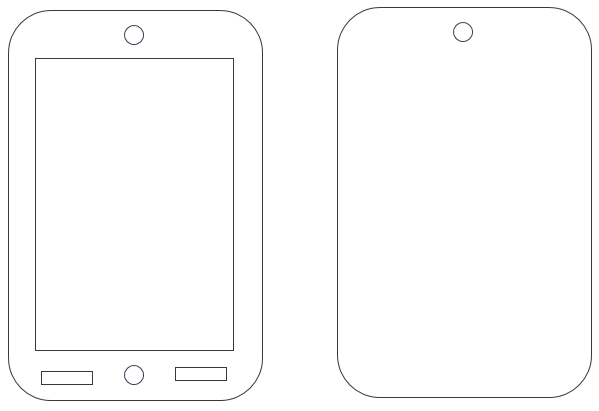 Описание:				 Мобильное устройство:Обозначение типа или модели устройства:Серийный номер:Номер представления устройства во временное пользование (в случае необходимости):Принадлежности: Примечания: